                  БОЙОРОК                                                             РАСПОРЯЖЕНИЕ                          30.03. 2020 й.                   №  14                   30.03.2020 г.О переводе на дистанционную работуВ целях профилактики и предупреждения распространения новой коронавирусной инфекции (2019-nCov), во исполнение Указа Президента Российской Федерации от 25 марта 2020 года № 206 "Об объявлении в Российской Федерации нерабочих дней", соблюдения требований и рекомендаций, предусмотренных Указом Главы Республики Башкортостан от 18 марта2020 года " УГ-111 "О введении режима "Повышенная готовность" на территории Республики Башкортостан в связи с угрозой распространения в Республике Башкортостан новой коронавирусной инфекции (2019-nCov)":1. Перевести на дистанционную работу с 30 марта 2020 года по 03 апреля 2020 года следующих сотрудников администрации сельского поселения Зириклинский сельсовет муниципального района Шаранский район Республики Башкортостан:Габдрахимову Зилю Миниахметовну  - управляющего делами;Идиятуллину Алию Римовну – специалиста 1 категорий;Габидуллину Чулпан Маратовну – тех. персонала;2. Сохранить за сотрудниками, указанными в пункте 1 настоящего распоряжения, обязанности по выполнению их трудовых функций в полном объеме без изменения структурных подразделений, должностей и заработной платы.3. Специалисту 1 категорий  Идиятуллиной А.Р.обеспечить удаленный доступ сотрудников, указанных в пункте 1 настоящего распоряжения, к их рабочим компьютерам в период дистанционной работы.4. Управляющей делами Габдрахимовой З.М. ознакомить сотрудников, указанных в пункте 1 настоящего распоряжения, с данным распоряжением.5. Контроль за исполнением настоящего распоряжения возложить на Игдеева Р.С. Глава сельского поселения                                             Р.С.ИгдеевБАШКОРТОСТАН РЕСПУБЛИКАҺЫШАРАН РАЙОНЫМУНИЦИПАЛЬ РАЙОНЫНЫҢЕРЕКЛЕ АУЫЛ СОВЕТЫАУЫЛ БИЛӘМӘҺЕ ХАКИМИӘТЕ БАШЛЫГЫ452641, Шаран районы, Ерекле ауылы, Дуслык урамы, 2Тел.(34769) 2-54-46, факс (34769) 2-54-45E-mail:zirikss@yandex.ru, http://zirikly. ruИНН 0251000711, ОГРН 1020200612948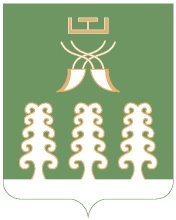             ГЛАВА СЕЛЬСКОГО ПОСЕЛЕНИЯ ЗИРИКЛИНСКИЙ СЕЛЬСОВЕТМУНИЦИПАЛЬНОГО РАЙОНАШАРАНСКИЙ РАЙОН РЕСПУБЛИКИ БАШКОРТОСТАН      452641, Шаранский район, с.Зириклы, ул.Дружбы, 2Тел.(34769) 2-54-46, факс (34769) 2-54-45E-mail:zirikss@yandex.ru, http://zirikly..ruИНН 0251000711, ОГРН 1020200612948